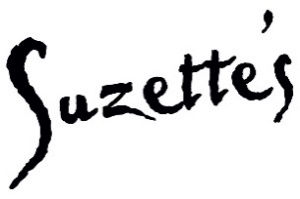 Holiday Side Dish and Sweets List2023   Let us make your Holidays a little easier this year by taking care of your sweet and savory needs!  Our talented and creative Pastry Chefs and Cuisine Staff are standing ready to help you out with your Holiday Parties, Food Gifts, Family Gatherings or whatever other food needs you may have over the Holidays. If you don’t see what you are looking for, please ask.  We have many more things available both at the Crêperíe and our French-Inspired Bakery.Hors d’oeuvresMini Crab Cakes with Habanero Lime Sauce (minimum order 1 dozen) ……………………. $3.00 eachMini Croque Monsieur Sandwich (minimum order 1 dozen) ……………………………………… $2.50 eachAssorted Tea Sandwiches, Canapés and Beef Tenderloin Sandwiches are also available. Please contact us for pricing.Brie, Bacon, Maple and Pecans Baked in Puff Pastry ……  Large (serve 10-15) $45Hot Clam Dip …………… …………. $14/16 oz.Crudités Platters also available.  Please contact us for pricing.Spiced Rosemary Pecans ………………… $29/16 oz. …. $14.50/8 oz.Maple Sugared Walnuts ……………………$25/16 oz. …. $12.50/8 oz.Gruyere and White Wine Fondue with French Baguette Cubes …………………………………..$29 / quartCheese Plate – four types of cheese, fruit and nuts………… …………………. $12.5/ personCharcuterie Board – House made Country Pâté and assorted Saucisson                                                with Mustard, Red Onion Jam & Toast Points …… $13.5/personThree Cheese Soufflé (Baked at Home)…………………………………………………………………$10.50 eachSoup and SaladPumpkin Cider Bisque, Southwestern Vegetable Chowder or French Onion Soup …… $22.00/ quartSuzette’s Homemade Chili ………………………………………………………………………………… $24.00/ quartMixed Field Greens with Cranberries, Sugared Walnuts & prepared Goat Cheese disc for warming With Suzette’s Balsamic Vinaigrette ………………………………………………………………………..$17.75 eachMixed Field Greens with Mandarin Oranges, Silvered Almonds and Suzette’s Balsamic …… $10.50 eachChickpea Salad with Nicoise Olives, Red Onion and Thyme in House Vinaigrette ………$ 9.95 / pintRoasted Beets with Walnut Oil (Blue Cheese & Walnuts optional and packed separately) $10.25/pintVegetable & Side DishesAvailable in Five Portion Increments					5	 10	   15Suzette’s Green Bean Casserole with Haricot Verts   Fresh Mushrooms							$25	$40	  $55Assorted Roasted Squash with Maple Syrup				$25	$50	  $75SUZETTE’S ♦ 211 West Front Street ♦ Historic Downtown Wheaton ♦ 630/462.0898Vegetable & Side Dishes, continued					5	10	  15Lyonnaise Potatoes 							$35	$65	  $82Chou croute en Croute – Savory Sauerkraut with Smoked Sausage in Puff Pastry                                                                                                                                        large .… $75     small ………$45						Main DishesQuiche – Lorraine, Spinach, Broccoli Cheddar, Ham & Asparagus ………………………………$28Duck Confit/ Leg & Thigh with Duck Au Jus includes Mushroom Risotto …………………...   $29.95 eachFull Size Crab cakes with Habanero Lime Sauce ……………………………………………………   $10.50 eachBreads, Rolls, Scones, Danish, Coffeecakes & Savory MuffinsFrench Baguette …………………………………………………………………………. $3.75				  Butter Croissant ………………		 Large $4.25 …………...  Small $2.25Chocolate, Strawberry or Blueberry Croissant …………………………………………… $3.75Crumb Cake - various berry flavors ………………………………………………………………. $9.95Cranberry Scones (minimum order 1 dozen) ………………………………………. Small $2.25 eachMaple Pecan Scones ……………………………………………………………………….……  Large $4.50 eachHoliday Pies10” Pumpkin or 10” Apple Pie …………… $21.00	     9” Pecan Pie ……………………………………… $3110’ Cherry, Rhubarb or Blueberry …….. $29.00      Peach Pie …….. $23      9” Chocolate French Silk …. $31Cakes, Tea Cakes and MoreIndividual size Mousse Cake ……. $9.50French Tea Cake Madeleines - Chocolate Orange Glazed or Lemon with Lemon Glaze.... $ 2.75 eachAlmond Financiers French Tea Cake    ……………………………………………………………..$5.50 eachCookies – Cookies – CookiesMaple Pecan or Chocolate Chip………………. …………………………… Large $3.50 eachCoconut Almond Tarts …………………………………………………………. $5.50Assorted Flavors of French Macarons ………………………………………………………………………   $2.50 eachAssorted Bars … Pecan Bars, Cappuccino Bars, Lemon Bars, and Key Lime Bars as available… $5.50 ea.If you are planning on giving one of our delicious food items as a gift, please let us know.  We have a variety of gift boxes, ribbons, bags and tissue to enhance your thoughtful food gift. Please ask our bakery staff about gift wrapping options.All pre-orders for Thanksgiving must be in by Saturday, November 18 to make a Wednesday November 22 pick-up.All pre-orders for the Christmas Holidays must by in by Tuesday, December 19 to make a December 24 pick-up. We will be open 8 am - noon for pick-ups on December 24. As always, we will have a nice assortment of Holiday items in the Bakery throughout the Holiday Season for last minute gift needs.Prices subject to change and items may be cancelled without notice. Please call to confirm.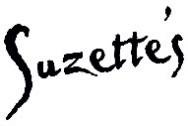 211 West Front Street ♦ Historic Downtown Wheaton ♦ www.suzettescreperie.com630.462.0898